IMPORTANT NOTICEEXAM LANGUAGECEN 01/2018 (ALP & Technicians Posts)Candidates may please note that they can choose any one of the language from the list 15 languages as exam language while taking the CBT irrespective of the language opted by them in the online application.                                                                                                     Chairpersons Date: 03/08/2018		                                                                   Railway Recruitment Boards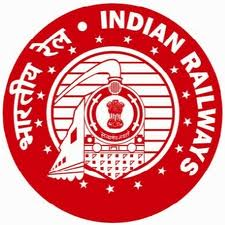 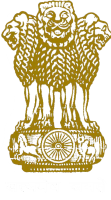 